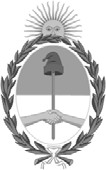 República Argentina - Poder Ejecutivo Nacional2020 - Año del General Manuel BelgranoResolución firma conjunta Número: RESFC-2020-629-APN-DI#INAESCIUDAD DE BUENOS AIRESLunes 7 de Septiembre de 2020Referencia: EX-2020-57544049-APN-DAJ#INAES - Comisión Técnica Asesora de “Desarrollo Local y Regional”VISTO, el EX-2020-57544049-APN-DAJ#INAES, yCONSIDERANDO:Que, mediante la Resolución RESFC-2020-3-APN-DI#INAES, se crearon las Comisiones Técnicas Asesoras como estructuras dependientes del Directorio del Instituto Nacional de Asociativismo y Economía Social (INAES), en el marco de sus misiones y principios.Que la experiencia demuestra que cuando cooperativas y mutuales se integran en grupos asociativos basados en los principios de la economía social y solidaria contribuyen de manera notable en generar modelos de desarrollo con gran incidencia en las regiones.Que las experiencias asociativas locales permiten generar ahorro y volcarlo a la actividad económica para dinamizarla, generan valor agregado a escala local, contribuyen a evitar la pérdida de divisas, generan empleo e inclusión social, contribuyen a la formación de ciudadanía, desarrollan un conjunto de servicios capaces de mejorar la calidad de vida de las personas, entre otras virtudes.Que desde el Instituto Nacional de Asociativismo y Economía Social se busca consolidar la conformación de redes de la economía social y solidaria que actúen a escala local y regional.Que estos grupos se relacionan con el estado en sus diferentes niveles y es necesario coordinar y orientar las políticas públicas para posibilitar la consolidación y despliegue de sus iniciativas.Que el servicio jurídico permanente ha tomado la intervención que le compete con carácter previo al dictado del presente acto administrativo.Por ello, y en uso de las facultades conferidas por la Leyes N.° 20.321 y N.º 20337 y los Decretos N.° 420/1996 y 721/2000, y sus normas modificatorias y complementarias,EL DIRECTORIO DELINSTITUTO NACIONAL DE ASOCIATIVISMO Y ECONOMÍA SOCIAL RESUELVE:ARTÍCULO 1°.- Créase la Comisión Técnica Asesora de “Desarrollo Local y Regional”.ARTÍCULO 2°.- Desígnese al Vocal del Directorio Heraldo Nahúm Mirad como coordinador de esta comisión; a José Hernán Orbaiceta como secretario; a Domingo Benso como secretario suplente; a Valeria Mutuberría como delegada y a Hugo Schvemmer como delegado suplente.ARTÍCULO 3°.- La presente Resolución entrará en vigencia a partir del día siguiente al de su publicación en el Boletín Oficial de la República Argentina.ARTÍCULO 4°.- Comuníquese, publíquese, dése a la Dirección Nacional del Registro Oficial y cumplido archívese.Digitally signed by BROWN Fabián Emilio Alfredo Date: 2020.09.04 18:09:36 ARTLocation: Ciudad Autónoma de Buenos AiresFabian Brown VocalDirectorio INAESInstituto Nacional de Asociativismo y Economía SocialDigitally signed by CHMARUK María Zaida Date: 2020.09.04 18:39:53 ARTLocation: Ciudad Autónoma de Buenos AiresZaida Chmaruk VocalDirectorio INAESInstituto Nacional de Asociativismo y Economía SocialDigitally signed by GUARCO Ariel Enrique Date: 2020.09.04 19:01:25 ARTLocation: Ciudad Autónoma de Buenos AiresAriel Guarco VocalDirectorio INAESInstituto Nacional de Asociativismo y Economía SocialDigitally signed by MIRAD Heraldo Nahum Date: 2020.09.05 11:13:22 ARTLocation: Ciudad Autónoma de Buenos AiresNahum Mirad VocalDirectorio INAESInstituto Nacional de Asociativismo y Economía SocialDigitally signed by RUSSO Alejandro Juan Date: 2020.09.05 11:29:47 ARTLocation: Ciudad Autónoma de Buenos AiresAlejandro Russo VocalDirectorio INAESInstituto Nacional de Asociativismo y Economía SocialDigitally signed by IANNIZZOTTO Carlos Alberto Date: 2020.09.06 19:41:59 ARTLocation: Ciudad Autónoma de Buenos AiresCarlos Alberto Iannizzotto VocalDirectorio INAESInstituto Nacional de Asociativismo y Economía SocialDigitally signed by CAFIERO Mario Alejandro Hilario Date: 2020.09.07 09:49:27 ARTLocation: Ciudad Autónoma de Buenos AiresMario Alejandro Hilario Cafiero PresidenteDirectorio INAESInstituto Nacional de Asociativismo y Economía SocialDigitally signed by GESTION DOCUMENTAL ELECTRONICA - GDEDate: 2020.09.07 09:49:34 -03:00